https://www.facebook.com/share/p/6bNW4gscQDEdjAJw/?mibextid=oFDknk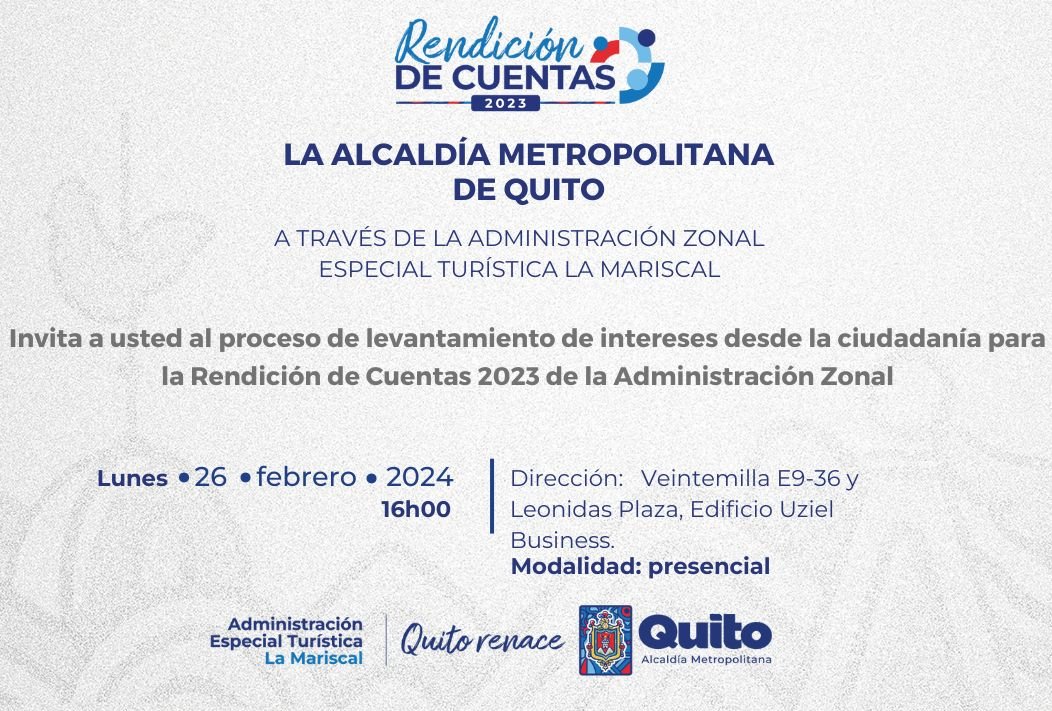 